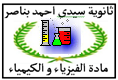 ترتيب ماندليف(1834م-1907م) Mendeleïev  للعناصر الكيميائية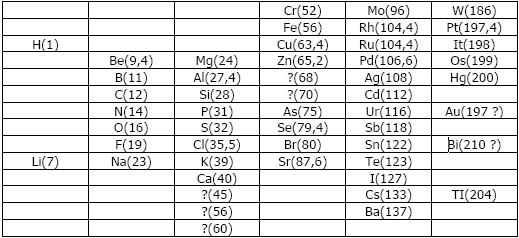 مع تزايد عدد العناصر الكيميائية المكتشفة و المصنعة أصبح ترتيبها و تنظيمها وفق معايير محددة ضرورة ملحة. وقد عرف تاريخ الكيمياء منذ أمد بعيد محاولات عديدة لإنجاز هذا الترتيب, إلا أنها باءت بالفشل, و لم تلق اهتماما كبيرا . و عندما جاء العالم الروسي ماندليف سنة  ، تمكن من إنجاز جدول لترتيب العناصر الكيميائية و التي كان عددها آنذاك 63  عنصرا ( الشكل أعلاه).  يتميز ترتيب ماندليف بخاصيتين أساسيتين هما: 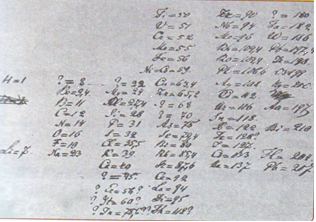 -1 العناصر الكيميائية مرتبة حسب تزايد كتلتها المولية.-2 العناصر الكيميائية التي لها خواص كيميائية متشابهة توجد في نفس الصف ( السطر ). لقد عرف ترتيب ماندليف لاحقا بعض التعديلات نتيجة ظهور عناصر كيميائية جديدة و تطور الأبحاث في هذا المجال, حيث أصبح الترتيب الدوري يضم 115 عنصرا كيميائيا . من جهة أخرى فقد تنبأ ماندليف بوجود بعض العناصر الكيميائية قبل أن يتم اكتشافها لاحقا , و وضع مكانها علامات استفهام ( ؟ )؛ كعنصر الجيرمانيوم Ge الذي تم اكتشافه سنة .1- كم عنصرا يضم ترتيب ماندليف للعناصر الكيميائية ؟                                            2  حدد المعيارين الأساسين اللذان اعتمدهما ماندليف في هذا الترتيب.-3 ماذا تعني علامات الاستفهام التي وضعها ماندليف في الوثيقة التي خطها بيده؟            4- كم عنصرا كيميائيا إضافيا تم اكتشافه بعد ترتيب ماندليف ؟  5- ابحث عن أسماء علماء ساهموا قبل و بعد ماندليف في بناء الجدول الدوري للعناصر الكيميائية الترتيب الدوري الحالي للعناصر 18 الأولى